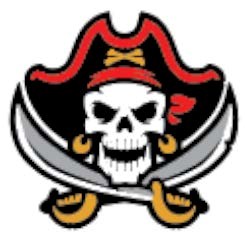 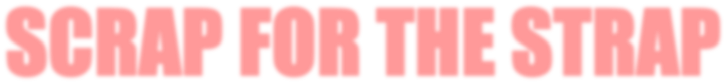 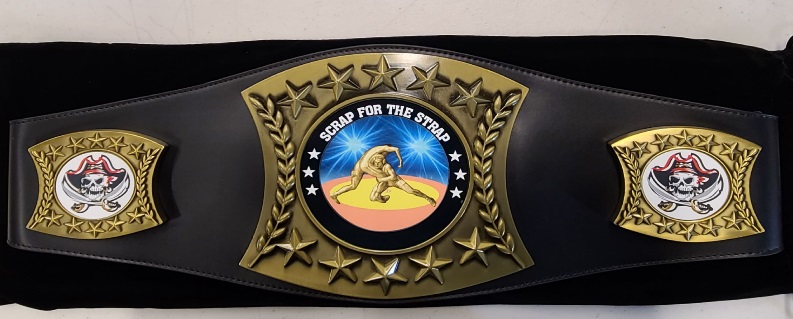 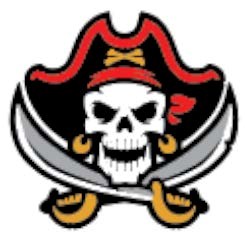 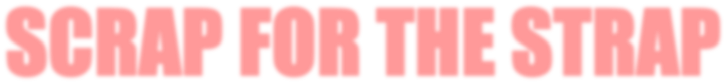 Age & Weight:   	     Wrestler’s Age as of December 31, 2020. Awards: 	1st place winners in each bracket will receive custom belt.  2nd-4th place will receive medals. Questions: 	Tournament Director: Lance Gauch   	Phone: 573-629-9998  E-mail:  wrestlingcoach720@gmail.com  Hotel Information:    Comfort Inn and Suites - 4000 Market St, Hannibal, MO 63401                                   Best Western on the River - 401 N 3rd St, Hannibal, MO 63401DIVISIONS: 6U: 37, 40, 43, 46, 49, 52, 55, 61, 67, 77, HWT 8U: 40, 43, 46, 49, 52, 58, 64, 72, 85, 95, HWT 10U: 50, 54, 58, 62, 66, 70, 75, 80, 85, 90, 95, 100, 105, 115, HWT 12U: 64, 68, 72, 76, 80, 85, 90, 95, 100, 107, 115, 125, 135, HWT 14U: 75, 80, 85, 90, 95, 101, 108, 115, 122, 129, 136, 143, 150, 170, HWT Girls		9U: 45, 55, 65, 75, 85, 100, HWT		12U: 55, 65, 75, 85, 95, 105, 120, 135, HWT		14U: 75, 85, 95, 105, 115, 125, 135,145, 155, 175, 215, HWT**We reserve the right to combine weight classes, if necessary** Admissions: Adults $3, Kids $2 (Ages 5 & under are FREE) Concessions will be a food truck that is outside the eventHannibal High School and Hannibal Wrestling Club will not be responsible for accidents, injuries, and lost or stolen items. COVID GUIDELINESTemperatures will be checked at the door, if you have a fever, you will NOT be permitted. Masks will need to be worn at all times,(even wrestlers when they are not on the mat) you will be asked to leave if you do not follow this rule.Practice social distancing (6ft) from anyone that does not live in your household. Only 2 adults permitted per wrestler, or family of wrestlers, so if a family has 4 kids then both parents of those kids will be the only adults permitted for that family. BLEACHER SEATING/CHAIRS WILL BE VERY LIMITED, BRING A LAWN CHAIR TO SIT IN PLEASE.COACHES MUST HAVE COACHING CREDITIALS SHOWING TO BE MATSIDE AT ALL TIMESWhere:   Hannibal Old Armory 301 Warren Barrett Drive Hannibal, MO 63401 Entry Fee:  $40 per wrestler (LIMITED TO FIRST 900) Register via Track Wrestling at www.trackwrestling.com  REGISTRATION DEADLINE: Midnight on 12/29/2020 NO ONSITE REGISTRATIONS OR REFUNDS Format:   SPLIT SESSION FORMAT Session 1 - 1/2/2021 - 6U/8U/10U- Wrestling begins at 9:00am sharp. Session 2 - 1/3/2021 - 12U/14U/Girls- Wrestling begins at 9am sharp.  6U,8U – 1-1-1 format. 10U,12U,14U 1.5-1.5-1.5 formatWeigh-ins: Session 1- Friday, January 1, 2021 6-8pm - Saturday, January 2, 2021 6:30am-8am Session 2- Saturday, January 2, 2020 5pm -6pm – Sunday, January 3 6:30am-8am**Remote weigh-ins may be granted by calling Tournament Director** **Remote weigh-ins may be granted by calling Tournament Director** 